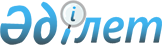 Тұрғын үй көмегін көрсету қағидасын бекіту туралы
					
			Күшін жойған
			
			
		
					Қостанай облысы Жітіқара ауданы мәслихатының 2010 жылғы 20 тамыздағы № 269 шешімі. Қостанай облысы Жітіқара ауданының Әділет басқармасында 2010 жылғы 3 қыркүйекте № 9-10-147 тіркелді. Күші жойылды - Қостанай облысы Жітіқара ауданы мәслихатының 2014 жылғы 29 желтоқсандағы № 290 шешімімен

      Ескерту. Күші жойылды - Қостанай облысы Жітіқара ауданы мәслихатының 29.12.2014 № 290 шешімімен (алғашқы ресми жарияланған күнінен кейін күнтізбелік он күн өткен соң қолданысқа енгізіледі).      "Қазақстан Республикасындағы жергілікті мемлекеттік басқару және өзін-өзі басқару туралы" Қазақстан Республикасының 2001 жылғы 23 қаңтардағы Заңының 6 бабы 1 тармағы 15) тармақшасы негізінде, "Тұрғын үй қатынастары туралы" Қазақстан Республикасының 1997 жылғы 16 сәуірдегі Заңының 97 бабы 2 тармағына және Қазақстан Республикасы Үкіметінің "Тұрғын үй көмегін көрсету ережесін бекіту туралы" 2009 жылғы 30 желтоқсандағы № 2314 қаулысына сәйкес Жітіқара аудандық мәслихаты ШЕШТІ:



      1. Қоса беріліп отырған тұрғын үй көмегін көрсету Қағидасы бекітілсін.



      2. Осы шешім оның алғаш ресми жарияланған күнінен кейін күнтізбелік он күн өткен соң қолданысқа енгізіледі және өз әрекетін 2010 жылдың 1 қыркүйегінен бастап туындаған қатынастарға таратады.      Жітіқара аудандық

      мәслихатының кезектен

      тыс сессиясының төрағасы                   Г. Подваленчук      Жітіқара аудандық

      мәслихатының хатшысы                       Г. Алпысбаева      КЕЛІСІЛДІ:      "Жітіқара ауданының

      жұмыспен қамту және

      әлеуметтік бағдарламалар

      бөлімі" мемлекеттік

      мекемесінің бастығы

      __________ И. Григорьева      "Жітіқара ауданының

      экономика және бюджеттік

      жоспарлау бөлімі" мемлекеттік

      мекемесінің бастығы

      ________________ Г. Жидебаева

Мәслихаттың       

2010 жылғы 20 тамыздағы  

№ 269 шешімімен бекітілген  

Тұрғын үй көмегін көрсету қағидасы 1. Тұрғын үй көмегін көрсету тәртібі

      1. Тұрғын үй көмегі жергілікті бюджет қаражаты есебінен Жітіқара ауданында тұрақты тұратын аз қамтамасыз етілген отбасыларға (азаматтарға):

      жекешелендірілген тұрғын үй-жайларда (пәтерлерде) тұратын немесе мемлекеттік тұрғын үй қорындағы тұрғын үй-жайларды (пәтерлерді) жалдаушылар (қосымша жалдаушылар) болып табылатын отбасыларға (азаматтарға) тұрғын үйді (тұрғын ғимаратты) күтіп-ұстауға арналған шығыстарға;

      тұрғын үйдің меншік иелері немесе жалдаушылары (қосымша жалдаушылары) болып табылатындарға коммуналдық қызметтерді тұтынуға;

      байланыс саласындағы заңнамада белгіленген тәртіппен тұрғын үйдің меншік иелері немесе жалдаушылары (қосымша жалдаушылары) болып табылатын отбасыларға (азаматтарға) телекоммуникация желісіне қосылған телефон үшін абоненттік төлемақының ұлғаюы бөлігінде байланыс қызметтеріне;

      жергілікті атқарушы орган жеке тұрғын үй қорынан жалға алған тұрғын үйді пайдаланғаны үшін жалға алу төлемақысына ақы төлеуге беріледі;

      Тұрғын үйді (тұрғын ғимаратты) күтіп-ұстауға арналған ай сайынғы және нысаналы жарналардың мөлшерін айқындайтын сметаға сәйкес, тұрғын үйді (тұрғын ғимаратты) күтіп-ұстауға арналған коммуналдық қызметтер көрсету ақысын төлеу үшін жеткізушілер ұсынған шоттар бойынша тұрғын үй көмегі көрсетіледі.

      Ескерту. 1-тармаққа өзгерту енгізілді - Қостанай облысы Жітіқара ауданы мәслихатының 2011.02.08 № 329 (алғашқы ресми жарияланған күнінен кейін күнтізбелік он күн өткен соң қолданысқа енеді және өз әрекетін 2010.09.01 бастап туындаған қатынастарға таратады); 2012.03.16 № 24 (алғашқы ресми жарияланғаннан кейін күнтізбелік он күн өткен соң қолданысқа енгізіледі); 2012.09.06 № 65 (алғашқы ресми жарияланғаннан кейін күнтізбелік он күн өткен соң қолданысқа енгізіледі); 27.12.2013 № 188 (алғашқы ресми жарияланған күнінен кейін күнтізбелік он күн өткен соң қолданысқа енгізіледі және өз әрекетін 2013 жылдың 1 қаңтарынан бастап туындаған қатынастарға таратады) шешімдерімен.



      2. Тұрғын үй көмегін "Жітіқара ауданы әкімдігінің жұмыспен қамту және әлеуметтік бағдарламалар бөлімі" мемлекеттік мекемесі (бұдан әрі – Уәкілетті орган) көрсетеді.

      Тұрғын үй көмегін тағайындау үшін отбасы (азамат) "Халыққа қызмет көрсету орталығы" республикалық мемлекеттік кәсіпорнының Қостанай облысы бойынша филиалының Жітіқара бөліміне (бұдан әрі - ХҚО) немесе www.egov.kz "электрондық үкіметтің" веб-порталына (бұдан әрі - портал) балама негізде өтініш береді және Қазақстан Республикасы Үкіметінің 2014 жылғы 5 наурыздағы № 185 қаулысымен бекітілген, "Тұрғын үй көмегін тағайындау" мемлекеттік көрсетілетін қызмет стандартының 9-тармағында көрсетілген құжаттарды ұсынады.

      Ескерту. 2-тармақ жаңа редакцияда - Қостанай облысы Жітіқара ауданы мәслихатының 15.08.2014 № 259 шешімімен (алғашқы ресми жарияланғаннан кейін күнтізбелік он күн өткен соң қолданысқа енгізіледі).



      3. алынып тасталды - Қостанай облысы Жітіқара ауданы мәслихатының 15.08.2014 № 259 шешімімен (алғашқы ресми жарияланғаннан кейін күнтізбелік он күн өткен соң қолданысқа енгізіледі).



      4. Уәкілетті орган тұрғын үй көмегін көрсету нәтижесін ХҚО-ға құжаттар топтамасын тапсырған сәттен бастап, сондай-ақ порталға өтініш берген кезде ұсынады – күнтізбелік 10 (он) күн.

      Құжаттар топтамасын ХҚО-ға тапсыру күні тұрғын үй көмегін көрсету мерзіміне кірмейді, бұл ретте уәкілетті орган тұрғын үй көмегін көрсету нәтижесін мемлекеттік қызметті көрсету мерзімі аяқталғанға дейін бір күн бұрын ұсынады.

      Ескерту. 4-тармақ жаңа редакцияда - Қостанай облысы Жітіқара ауданы мәслихатының 15.08.2014 № 259 шешімімен (алғашқы ресми жарияланғаннан кейін күнтізбелік он күн өткен соң қолданысқа енгізіледі).



      5. алынып тасталды - Қостанай облысы Жітіқара ауданы мәслихатының 15.08.2014 № 259 шешімімен (алғашқы ресми жарияланғаннан кейін күнтізбелік он күн өткен соң қолданысқа енгізіледі).



      6. Тұрғын үй көмегі өтініш беру айынан бастап тағайындалады және жылыту маусымының соңына дейін тағайындалатын жылдың бірінші тоқсанын қоспағанда, көрсетілетін қызметті алушы өтініш жасаған ағымдағы тоқсанға көрсетіледі. Зейнеткерлер мен мүгедектерге тұрғын үй көмегін тағайындау бүкіл жылыту маусымына жүзеге асырылады.

      Ескерту. 6-тармақ жаңа редакцияда - Қостанай облысы Жітіқара ауданы мәслихатының 15.08.2014 № 259 шешімімен (алғашқы ресми жарияланғаннан кейін күнтізбелік он күн өткен соң қолданысқа енгізіледі).



      7. Тұрғын үй көмегін алушы тұрғын үй көмегі мөлшерінің өзгеруіне негіз бола алатын мән-жайлары туралы, сондай-ақ оның дұрыс есептелмегені туралы уәкілетті органға хабарлайды.



      8. Тұрғын үй көмегі мөлшеріне ықпал ететін мән-жайлар туындаған жағдайда, (алушы қайтыс болуын қоспағанда) көрсетілген мән-жайлар түскен күннен бастап қайта есептеу жүргізіледі.



      9. Көрсетілетін қызметті алушымен ұсынылған табыстардың сәйкессіздігі анықталған жағдайда ақпараттық жүйелерден алынған табыстар туралы мәліметтер есепке алынады.

      Ескерту. 9-тармақ жаңа редакцияда - Қостанай облысы Жітіқара ауданы мәслихатының 15.08.2014 № 259 шешімімен (алғашқы ресми жарияланғаннан кейін күнтізбелік он күн өткен соң қолданысқа енгізіледі).



      10. Жалғыз тұратын тұрғын үй көмегін алушы қайтыс болған жағдайда, тұрғын үй көмегін төлеу қайтыс болған айдан кейінгі айдан бастап тоқтатылады мән-жайлар.

      Тұрғын үй көмегін алушы отбасы мүшесінің бірі қайтыс болған жағдайда, қайтыс болған айдан кейінгі айдан бастап қайта есептеу жүргізіледі.

      Қайтыс болғанға байланысты төлемдерді тоқтату немесе қайта есептеу уәкілетті органмен әділет органдарынан ай сайын сұратып алатын қайтыс болған адамдардың тізімдері негізінде немесе отбасы мүшелері беретін мәліметтер бойынша жүргізіледі.



      11. Тұрғын үй көмегін көрсету мәселелері бойынша туындаған келіспеушіліктер Қазақстан Республикасының қолданыстағы заңнамасына сәйкес шешіледі.

      Ескерту. 11-тармақ жаңа редакцияда - Қостанай облысы Жітіқара ауданы мәслихатының 2012.03.16 № 24 (алғашқы ресми жарияланғаннан кейін күнтізбелік он күн өткен соң қолданысқа енгізіледі) шешімімен. 

2. Тұрғын үй көмегін көрсету мөлшерін белгілеу

      12. Тұрғын үй көмегін көрсету мөлшері уәкілетті органмен тұрғын үй көмегін алуға ниет білдіруші отбасының жиынтық табысы немесе азаматтың табысын негізге ала отырып анықталады.



      13. Азаматтың (отбасының) жиынтық табысы қолданыстағы заңнамамен белгіленген тәртіпте, тұрғын үй көмегін тағайындауға өтініш жасалған тоқсанның алдындағы тоқсанға уәкілетті органмен есептеледі.

      Ескерту. 13-тармақ жаңа редакцияда - Қостанай облысы Жітіқара ауданы мәслихатының 2012.05.10 № 40 (алғашқы ресми жарияланғаннан кейін күнтізбелік он күн өткен соң қолданысқа енгізіледі) шешімімен.



      14. алынып тасталды - Қостанай облысы Жітіқара ауданы мәслихатының 15.08.2014 № 259 шешімімен (алғашқы ресми жарияланғаннан кейін күнтізбелік он күн өткен соң қолданысқа енгізіледі).



      15. Азаматтың (отбасының) шекті жол берілетін шығыстар үлесі белгіленген нормалар шегіндегі жиынтық табыстың он бес пайызы мөлшерінде белгіленеді.

      Ескерту. 15-тармақ жаңа редакцияда - Қостанай облысы Жітіқара ауданы мәслихатының 15.08.2014 № 259 шешімімен (алғашқы ресми жарияланғаннан кейін күнтізбелік он күн өткен соң қолданысқа енгізіледі).



      16. Тұрғын үй көмегін тағайындау кезінде алаңның нормасы есепке алынады:

      1) бір отбасы мүшесіне – көп бөлмелі тұрғын жайларда (пәтерлерде) тұратындар үшін пайдалы алаңының 18 шаршы метрі, отбасына оған қоса 9 шаршы метрін қосымша; бір бөлмелі тұрғын жайларда (пәтерлерде) тұратындар үшін – тұрғын жайдың жалпы алаңы;

      2) жалғыз тұратын азаматтар үшін – пайдаланатын алаңына қарамастан нақты алаңынан асырмай 30 шаршы метр, осы норма жатақханалар үшін де қолданылады.



      17. Есептегіш құралдары жоқ тұтынушылар үшін өтем шараларымен қамтамасыз етілетін коммуналдық қызметтерді тұтыну нормативтері қолданыстағы заңнамаға сәйкес белгіленеді.

      Егер шығыстарға нормативтер мен тарифтер заңнамамен белгіленген тәртіпте анықталмаса, шығындарды өтеу нақтылы шығыстар бойынша жүргізіледі.



      18. Коммуналдық қызметтерді тұтынатын есептегіш құралдары бар тұтынушыларға есеп айырысу үшін, өткен тоқсанның немесе қызмет толық көлемде көрсетілген соңғы тоқсандағы есептегіш құралдардың көрсеткіштері негізінде, бірақ есептегіш құралдары жоқ тұтынушылар үшін белгіленген коммуналдық қызметтерді тұтыну нормаларынан аспайтын нақтылы шығынмен анықталады.



      19. Электр қуатын төлеу бойынша шығындарды өтеу бір адамға 100 киловатт, электр плитасы, электр су жылытқыштары бар жатақханалар мен үйлерде бір адамға 130 киловатт есебінен, бірақ нақты шығыстардан асырмай жүргізіледі.



      20. Телекоммуникациялар желісіне қосылған телефон үшін абоненттік төлемақы тарифтерінің көтерілуіне өтемақы "Әлеуметтік тұрғыдан қорғалатын азаматтарға телекоммуникация қызметтерін көрсеткені үшін абоненттік төлемақы тарифінің көтерілуіне өтемақы төлеудің кейбір мәселелері туралы" Қазақстан Республикасы Үкіметінің 2009 жылғы 14 сәуірдегі № 512 қаулысымен бекітілген, әлеуметтік тұрғыдан қорғалатын азаматтарға телекоммуникация қызметтерін көрсеткені үшін абоненттік төлемақы тарифінің көтерілуіне өтемақы төлеудің кейбір мәселелері туралы Ережелеріне сәйкес жүргізіледі.



      21. Осы Қағидамен белгіленген нормалардан тыс ақысы тұрғын жайдың меншік иелерімен немесе жалдаушыларымен (қосымша жалдаушыларымен) жалпы негізінде жүргізіледі. 

3. Қаржыландыру және тұрғын үй көмегін төлеу тәртібі

      22. Тұрғын үй көмегін қаржыландыру тиісті жергілікті бюджет қаражаты есебінен, сондай-ақ ағымдағы нысаналы трансферттер қаражаты есебінен (олар бөлінген жағдайда) жүзеге асырылады.



      23. Тұрғын үй көмегін төлеу уәкілетті органмен тұрғын үй көмегін алушының өтініші бойынша тұрғын үй көмегін алушының, қызмет көрсетушілердің, кондоминиум объектілерін басқару органдарының банктік шоттарына екінші деңгейдегі банктер арқылы жүзеге асырылады.

      Шоттарға ақшалай сомаларды аудару уәкілетті органмен ай сайын жүргізіледі.

      Ескерту. 23-тармақ жаңа редакцияда - Қостанай облысы Жітіқара ауданы мәслихатының 2012.09.06 № 65 (алғашқы ресми жарияланғаннан кейін күнтізбелік он күн өткен соң қолданысқа енгізіледі) шешімімен.
					© 2012. Қазақстан Республикасы Әділет министрлігінің «Қазақстан Республикасының Заңнама және құқықтық ақпарат институты» ШЖҚ РМК
				